تقرير اللقاء الأول للبرنامج التأهيلي المهاري (معين 3)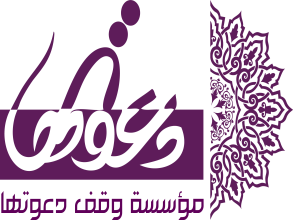 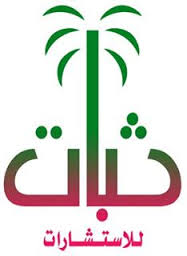 أسماء الحاضرات:ابتدأ اللقاء بترحيب الأستاذة سلمى باكرمان بالحاضرات وشكر إدارة جامع الراجحي ممثلاً بالأستاذة فوزية العتيبي على كريم استضافتهم, وتلى ذلك تعريف الأستاذة مشاعل الحباي الحاضرات بمؤسسة وقف دعوتها وكذلك التعريف ببرنامج معين وأبرز متطلباته.بعد ذلك تم التعارف بين الحاضرات مع الأستاذة سلمى باكرمان.ثم استهلت الدكتورة هند المطرود اللقاء بسؤال الحاضرات عن توقعاتهم حول الموضوعات التي سيتناولها اللقاء.ثم تناولت الدكتورة محاور اللقاء التالية بالتفصيل:مفهوم الدعوة.أصول الدعوة: (الإسلام, الداعية, المدعو, الوسيلة)سمات الداعية الناجحة, ومنها: (أن تكون قدوة في نفسها, صدق النية, التحلي بآداب الحوار, سعة الأفق والعلم ...)تحذيرات للداعية, ومنها: (ضيق الأفق, قلة الصبر, حب الظهور, الانتصار للنفس ...)كيف نخاطب الجماهير: (الإيمان بالهدف, وضوح الرؤية, تلمس احتياجات المخاطبين ...)وقد تخلل اللقاء عدد من الأنشطة الفردية والجماعية الهادفة.وبفضل من الله ثم القائمين على هذا اللقاء تكلل بالنجاح، وفي الختام قدمت الأستاذة سلمى باكرمان شهادة شكر للدكتورة هند على مشاركتها الفعالة في برنامج معين.من صور اللقاء: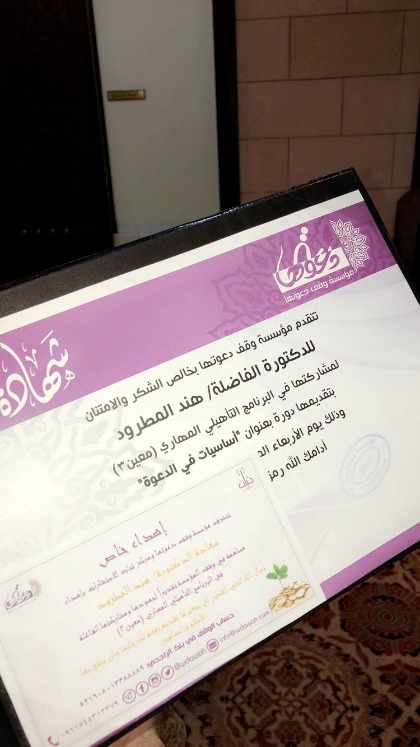 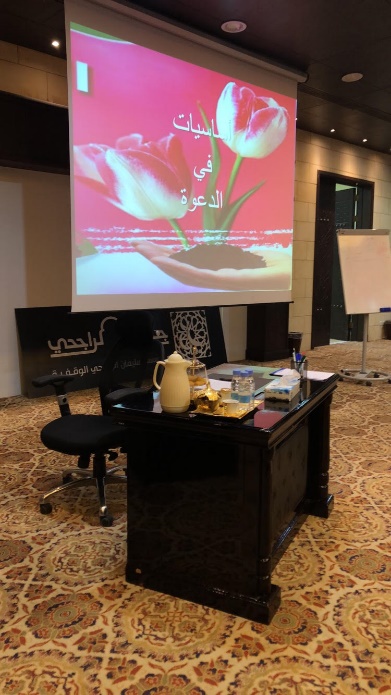 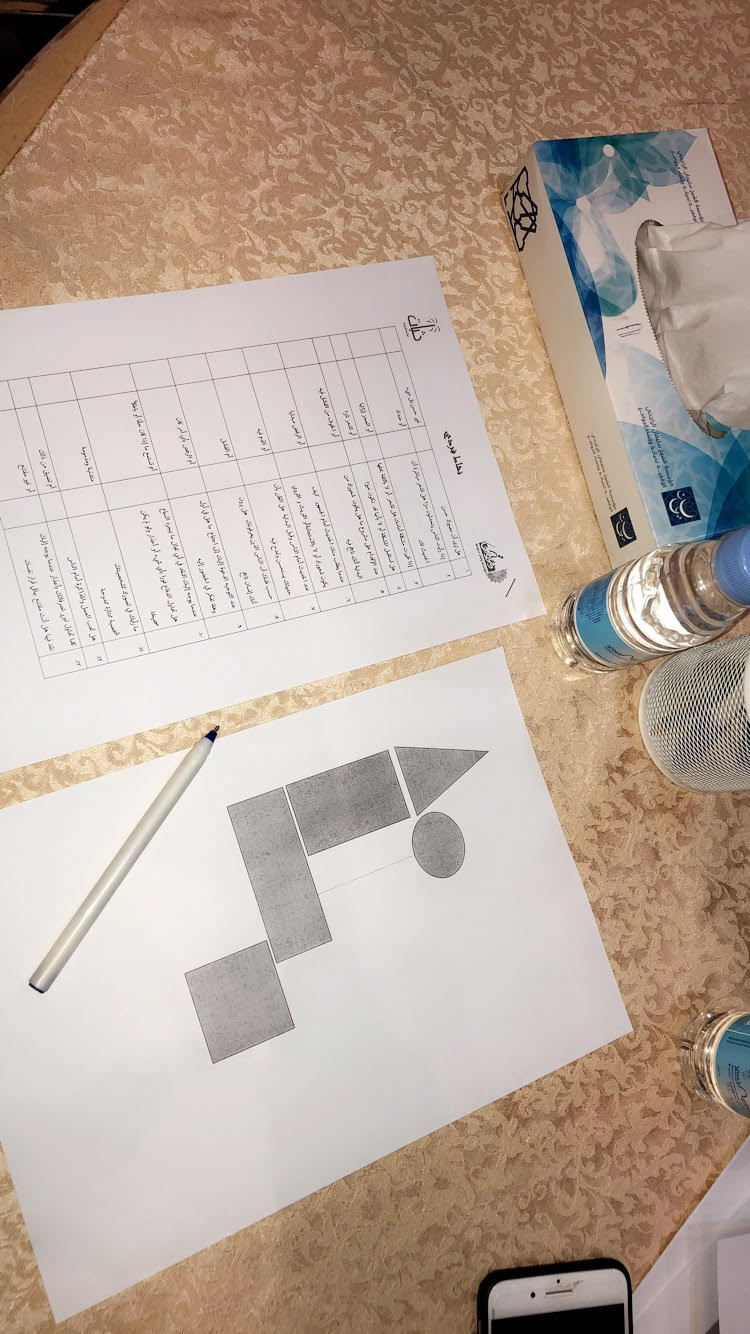 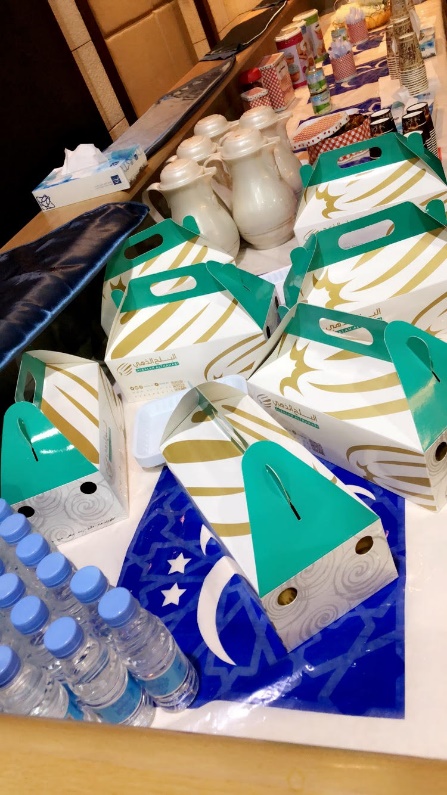 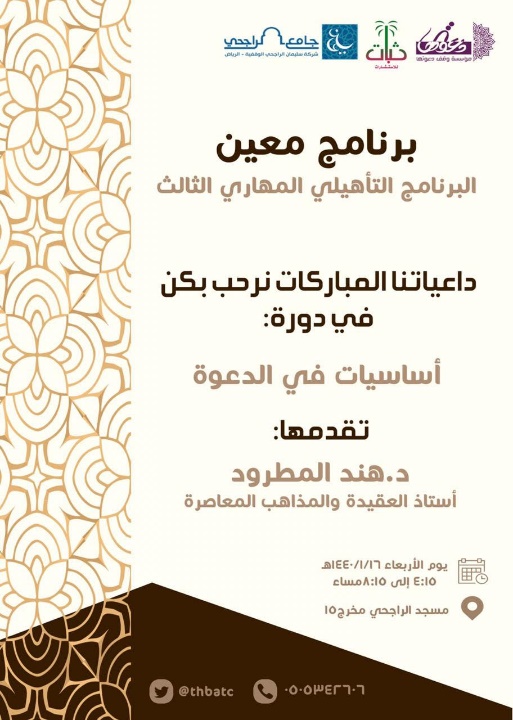 تقييم الحاضرات للقاء: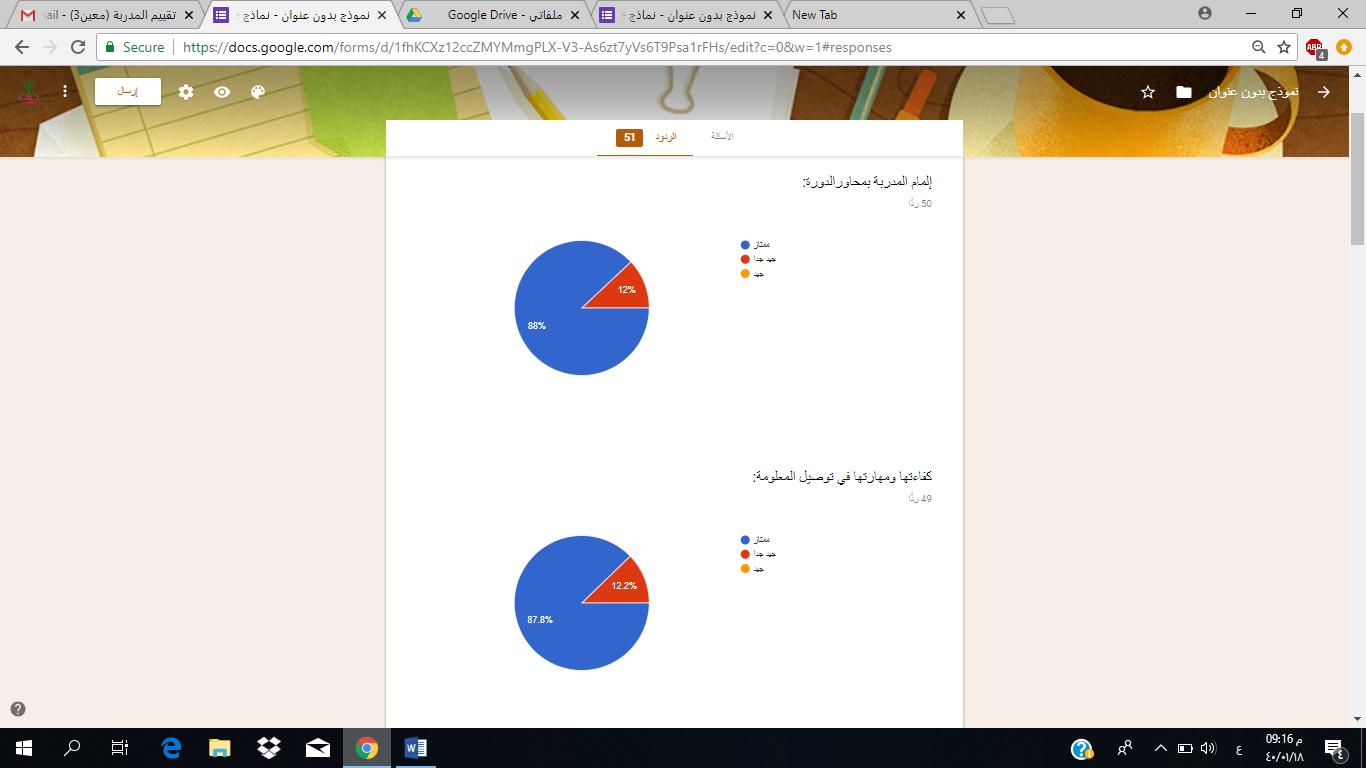 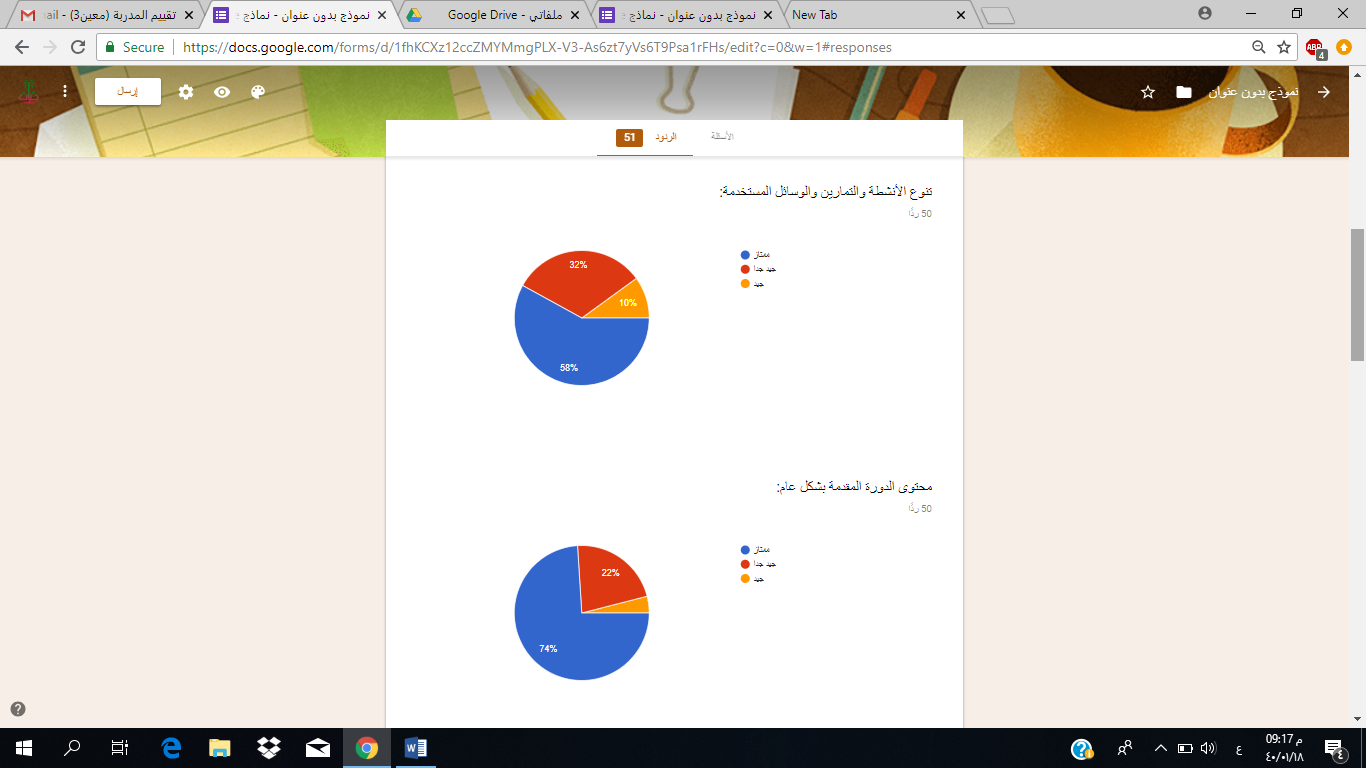 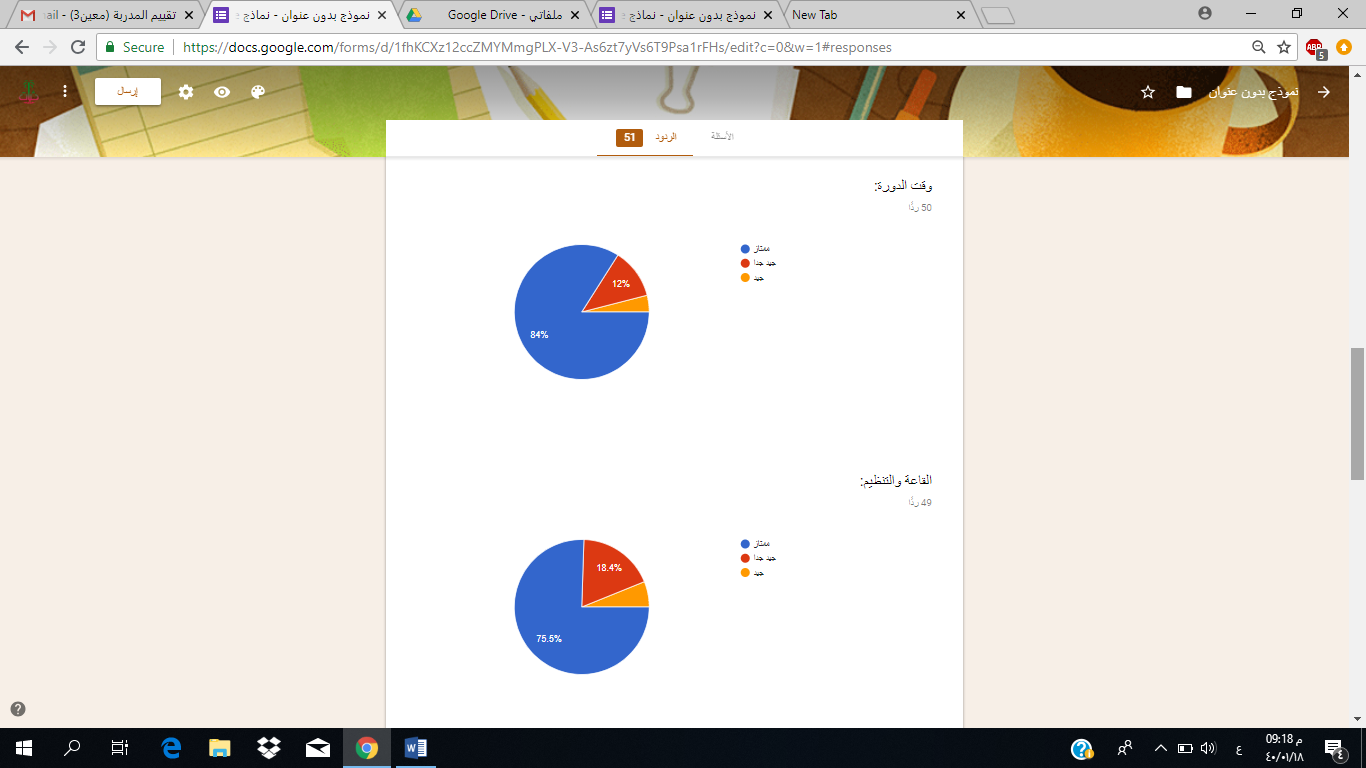 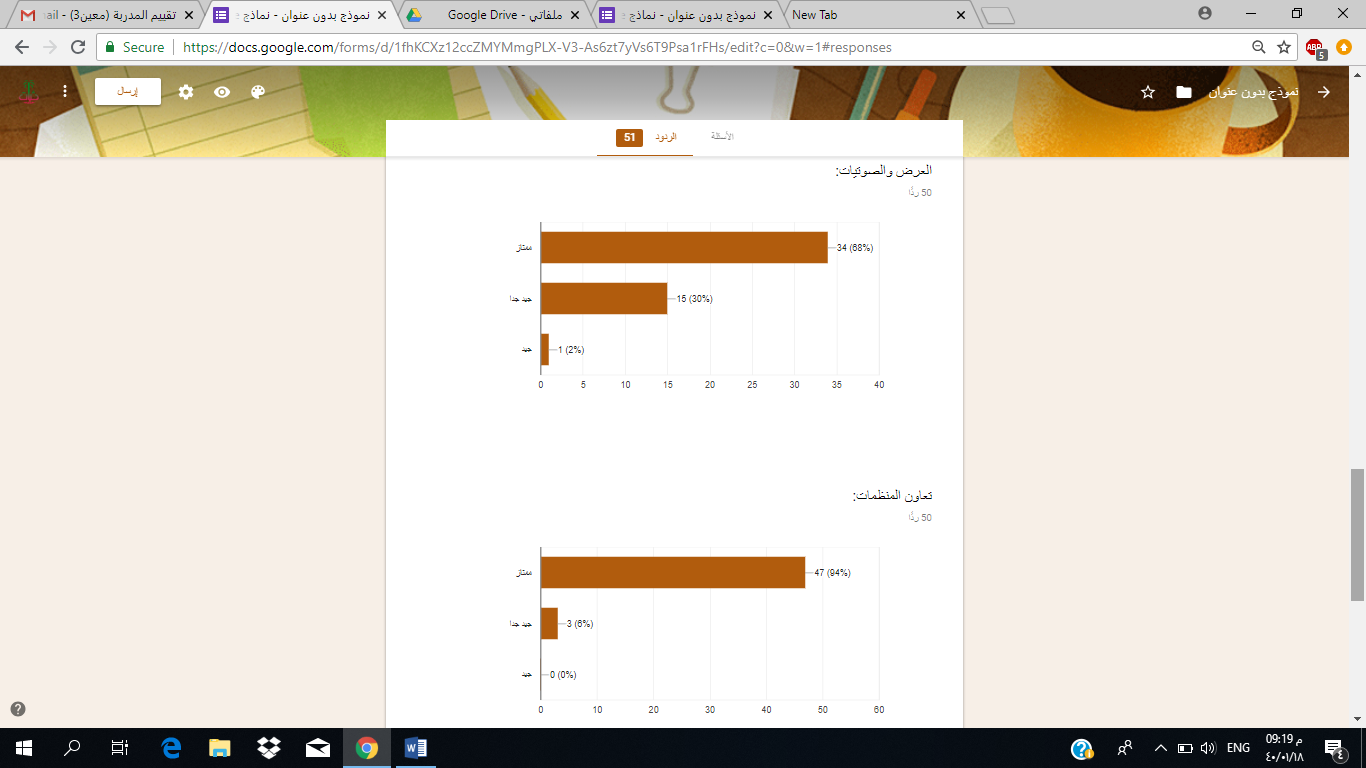 عنوان اللقاء:أساسيات في الدعوةتقديم:د. هند المطروداليوم:الأربعاءالتاريخ:16/1/1440هـالمقر:جامع الراجحي – حي الجزيرةالوقت:4:15 – 8:15 معدد الحضور:67 داعية1 آسيا المحيميد2زكية بامعيبد3 مزنة البهلال4 آمنة الشائع5 زمزم السليمان6 مشاعل آل صقر7 أسماء البهيجان8 زين العنزي9 مشاعل الشهري10 الجوهرة الحصيني11 زينب الحداد12 منية العتيبي13 أمينة البجادي14 سارة الخريف15 منيرة العمر16 أنهار الفالح17سارة الصويغ18 منيرة المنيع19 تركية العتيبي20 سعاد العتيبي21 مها الجاموس22 تهاني القريشي23 سناء الودعاني24 مها العنزي25 حصة السيف26 سهام النصار27 مودة البيطار28 حصة العتيبي29 عبير الصقير30 موضي الكحلان31 حصة الموسى32 عبير الغامدي33 ميثاء اللحيدان34 حنان الحمداء35 عبير خليف36 نادية بن دهري37 حنان الشريدة38 فاطمة الخويطر39 نجد المري40 دليل المطيري41 فتحية الدايل42 نجلاء الجربوع43 ذكرى الصمادحي44 فوزية الشايع45 ندى إبراهيم 46 رانية خضير 47 فوزية العتيبي48 نعمات أحمد49 رانية يوسف رنه50 قماشة الجربوع51 نوال الذياب52هدى اليوسف53 لطيفة الغيلان54 نوال المديفر55هدى باخضير56 محاسن  إبراهيم57 نورة الحديثي58هيا الموسى59 مريم المطيري60 نورة الغصاب61هيفاء العويس62هيفاء المطري63 هدى الشيخ64ياسمين عبدالله65نعيمة الغنيم66هند الضويحي67نورة الشهري